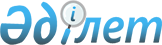 2022–2024 жылдарға арналған Шұбарқұдық ауылдық округ бюджетін бекіту туралы
					
			Мерзімі біткен
			
			
		
					Ақтөбе облысы Темір аудандық мәслихатының 2021 жылғы 30 желтоқсандағы № 157 шешімі. Мерзімі өткендіктен қолданыс тоқтатылды
      Қазақстан Республикасының Бюджет кодексінің 9-1-бабына және Қазақстан Республикасының "Қазақстан Республикасындағы жергілікті мемлекеттік басқару және өзін–өзі басқару туралы" Заңының 6-бабына сәйкес, Темір аудандық мәслихаты ШЕШТІ:
      1. 2022–2024 жылдарға арналған Шұбарқұдық ауылдық округ бюджеті осы шешімдегі 1, 2 және 3–қосымшаларға сәйкес, оның ішінде 2022 жылға мынадай көлемдерде бекітілсін:
      1) кірістер – 365 541 мың теңге, оның ішінде:
      салықтық түсімдер – 29 258 мың теңге;
      салықтық емес түсімдер – 4 910 мың теңге;
      негізгі капиталды сатудан түсетін түсімдер – 5 680 мың теңге;
      трансферттер түсімдері – 325 693 мың теңге, оның ішінде:
      субвенция – 217 376 мың теңге;
      2) шығындар – 368 000,5 мың теңге;
      3) таза бюджеттік кредиттеу – 0 теңге, оның ішінде:
      бюджеттік кредиттер – 0 теңге;
      бюджеттік кредиттерді өтеу – 0 теңге;
      4) қаржы активтерiмен жасалатын операциялар бойынша сальдо – 0 теңге, оның ішінде:
      қаржы активтерiн сатып алу – 0 теңге;
      мемлекеттің қаржы активтерін сатудан түсетін түсімдер – 0 теңге;
      5) бюджет тапшылығы (профициті) – -2 459,5 мың теңге;
      6) бюджет тапшылығын қаржыландыру (профицитін пайдалану) – 2 459,5 мың теңге, оның ішінде:
      қарыздар түсімі – 0 теңге;
      қарыздарды өтеу – 0 теңге;
      бюджет қаражатының пайдаланылатын қалдықтары – 2 459,5 мың теңге.
      Ескерту. 1 тармақ жаңа редакцияда - Ақтөбе облысы Темір аудандық мәслихатының 26.12.2022 № 274 шешімімен (01.01.2022 бастап қолданысқа енгізіледі).


      2. Шұбарқұдық ауылдық округ бюджетінің кірісіне мыналар есептелетін болып ескерілсін:
      салықтық түсімдер:
      табыс салығы, оның ішінде:
      жеке табыс салығы;
      меншікке салынатын салықтар, оның ішінде:
      мүлікке салынатын салықтар;
      жер салығы;
      көлік құралдарына салынатын салық;
      тауарларға, жұмыстарға және қызметтерге салынатын ішкі салықтар, оның ішінде:
      табиғи және басқа да ресурстартарды пайдаланғаны үшін түсетін түсімдер;
      кәсiпкерлiк және кәсiби қызметтi жүргiзгенi үшiн алынатын алымдар, оның ішінде:
      сыртқы (көрнекі) жарнаманы аудандық маңызы бар қалалар, ауылдар, кенттер, ауылдық округтер аумақтары арқылы өтетін республикалық, облыстық және аудандық маңызы бар жалпыға ортақ пайдаланылатын автомобиль жолдарының бөлiнген белдеуiндегі жарнаманы тұрақты орналастыру объектілерінде және аудандық маңызы бар қаладағы, ауылдағы, кенттегі үй– жайлардың шегінен тыс ашық кеңістікте орналастырғаны үшін төлемақы;
      салықтық емес түсімдер:
      мемлекеттік меншіктен түсетін кірістер, оның ішінде:
      мемлекет меншігіндегі мүлікті жалға беруден түсетін кірістер;
      басқа да салықтық емес түсімдер:
      негізгі капиталды сатудан түсетін түсімдер, оның ішінде:
      жерді және материалдық емес активтерді сату, оның ішінде:
      жерді сату.
      3. Қазақстан Республикасының "2022–2024 жылдарға арналған республикалық бюджет туралы" Заңының 9-бабына сәйкес белгіленгені ескерілсін және басшылыққа алынсын:
      2022 жылғы 1 қаңтардан бастап:
      1) жалақының ең төмен мөлшерi – 60 000 теңге;
      2) мемлекеттік базалық зейнетақы төлемінің ең төмен мөлшері – 19 450 теңге;
      3) зейнетақының ең төмен мөлшерi – 46 302 теңге;
      4) жәрдемақыларды және өзге де әлеуметтiк төлемдердi есептеу, сондай–ақ Қазақстан Республикасының заңнамасына сәйкес айыппұл санкцияларын, салықтарды және басқа да төлемдердi қолдану үшiн айлық есептiк көрсеткiш – 3 063 теңге;
      5) базалық әлеуметтiк төлемдердiң мөлшерлерiн есептеу үшiн ең төмен күнкөрiс деңгейiнiң шамасы – 36 018 теңге;
      2022 жылғы 1 сәуірден бастап:
      1) мемлекеттік базалық зейнетақы төлемінің ең төмен мөлшері – 20 191 теңге;
      2) зейнетақының ең төмен мөлшерi – 48 032 теңге;
      3) жәрдемақыларды және өзге де әлеуметтiк төлемдердi есептеу үшiн айлық есептiк көрсеткiш – 3 180 теңге;
      4) базалық әлеуметтiк төлемдердiң мөлшерлерiн есептеу үшiн ең төмен күнкөрiс деңгейiнiң шамасы – 37 389 теңге.
      Ескерту. 3 тармақ жаңа редакцияда - Ақтөбе облысы Темір аудандық мәслихатының 21.06.2022 № 215 шешімімен (01.01.2022 бастап қолданысқа енгізіледі).


      4. Темір аудандық мәслихатының 2021 жылғы 23 желтоқсандағы № 132 "2022–2024 жылдарға арналған Темір аудандық бюджетін бекіту туралы" шешіміне сәйкес 2022 жылға аудандық бюджеттен Шұбарқұдық ауылдық округ бюджетіне берілетін субвенция көлемі 217 376 мың теңге сомасында көзделген.
      5. 2022 жылға арналған Шұбарқұдық ауылдық округ бюджетінде республикалық бюджеттен 2 910 мың теңге сомасында ағымдағы нысаналы трансферттердің түсімдері ескерілсін.
      Ағымдағы нысаналы трансферттердің аталған сомаларын бөлу Шұбарқұдық ауылдық округ әкімінің шешімі негізінде айқындалады.
      Ескерту. 5 тармақ жаңа редакцияда - Ақтөбе облысы Темір аудандық мәслихатының 30.11.2022 № 261 шешімімен (01.01.2022 бастап қолданысқа енгізіледі).


      5–1. 2022 жылға арналған Шұбарқұдық ауылдық округ бюджетінде аудандық бюджеттен 105 407 мың теңге сомасында ағымдағы нысаналы трансферттердің түсімдері ескерілсін.
      Ағымдағы нысаналы трансферттердің аталған сомаларын бөлу Шұбарқұдық ауылдық округ әкімінің шешімі негізінде айқындалады.
      Ескерту. Шешім 5-1 тармақпен толықтырылды - Ақтөбе облысы Темір аудандық мәслихатының 05.04.2022 № 185 шешімімен (01.01.2022 бастап қолданысқа енгізіледі); жаңа редакцияда - Ақтөбе облысы Темір аудандық мәслихатының 26.12.2022 № 274 шешімімен (01.01.2022 бастап қолданысқа енгізіледі).


      6. Осы шешім 2022 жылғы 1 қаңтардан бастап қолданысқа енгізіледі. 2022 жылға арналған Шұбарқұдық ауылдық округ бюджеті
      Ескерту. 1 қосымша жаңа редакцияда - Ақтөбе облысы Темір аудандық мәслихатының 26.12.2022 № 274 шешімімен (01.01.2022 бастап қолданысқа енгізіледі). 2023 жылға арналған Шұбарқұдық ауылдық округ бюджеті 2024 жылға арналған Шұбарқұдық ауылдық округ бюджеті
					© 2012. Қазақстан Республикасы Әділет министрлігінің «Қазақстан Республикасының Заңнама және құқықтық ақпарат институты» ШЖҚ РМК
				
      Темір аудандық мәслихатының хатшысы 

Б. Шаимов
Темір аудандық мәслихатының 2021 жылғы 30 желтоқсандағы № 157 шешіміне 1-қосымша
Санаты
Санаты
Санаты
Санаты
Сомасы (мың теңге)
Сыныбы
Сыныбы
Сыныбы
Сомасы (мың теңге)
Кіші сыныбы
Кіші сыныбы
Сомасы (мың теңге)
Атауы
Сомасы (мың теңге)
I. Кірістер
365 541
1
Салықтық түсімдер
29 258
01
Табыс салығы
6 880
2
Жеке табыс салығы
6 880
04
Меншікке салынатын салықтар
20 078
1
Мүлiкке салынатын салықтар
2 978
3
Жер салығы
354
4
Көлік құралдарына салынатын салық
16 746
05
Тауарларға, жұмыстарға және көрсетілетін қызметтерге салынатын ішкі салықтар
2 300
3
Табиғи және басқа да ресурстарды пайдаланғаны үшiн түсетiн түсiмдер
830
4
Кәсіпкерлік және кәсіби қызметті жүргізгені үшін алынатын алымдар
1 470
12
Салықтық емес түсімдер
4 910
01
Мемлекеттік меншіктен түсетін кірістер
3 860
5
Мемлекет меншігіндегі мүлікті жалға беруден түсетін кірістер
3 860
06
Басқа да салықтық емес түсімдер
1 050
1
Басқа да салықтық емес түсімдер
1 050
13
Негізгі капиталды сатудан түсетін түсімдер
5 680
01
Мемлекеттік мекемелерге бекітілген мемлекеттік мүлікті сату
1 482
1
Мемлекеттік мекемелерге бекітілген мемлекеттік мүлікті сату
1 482
03
Жердi және материалдық емес активтердi сату
4 198
1
Жерді сату
3 966
2
Материалдық емес активтерді сату
232
4
Транферттердің түсімдері
325 693
02
Мемлекеттік басқарудың жоғары тұрған органдарынан түсетін трансферттер
325 693
3
Аудандардың (облыстық маңызы бар қаланың) бюджетінен трансферттер
325 693
Функционалдық топ
Функционалдық топ
Функционалдық топ
Функционалдық топ
Функционалдық топ
Сомасы (мың теңге)
Кіші функция
Кіші функция
Кіші функция
Кіші функция
Сомасы (мың теңге)
ББ әкімшісі
ББ әкімшісі
ББ әкімшісі
Сомасы (мың теңге)
Бағдарлама
Бағдарлама
Сомасы (мың теңге)
Атауы
Сомасы (мың теңге)
II. Шығындар
368 000,5
01
Жалпы сипаттағы мемлекеттiк көрсетілетін қызметтер
139 602,6
1
Мемлекеттiк басқарудың жалпы функцияларын орындайтын өкiлдi, атқарушы және басқа органдар
139 602,6
124
Аудандық маңызы бар қала, ауыл, кент, ауылдық округ әкімінің аппараты
139 602,6
001
Аудандық маңызы бар қала, ауыл, кент, ауылдық округ әкімінің қызметін қамтамасыз ету жөніндегі қызметтер
137 978,2
022
Мемлекеттік органның күрделі шығыстары
1 624,4
07
Тұрғын үй-коммуналдық шаруашылық
220 095,1
3
Елді-мекендерді көркейту
220 095,1
124
Аудандық маңызы бар қала, ауыл, кент, ауылдық округ әкімінің аппараты
220 095,1
008
Елді мекендердегі көшелерді жарықтандыру
31 545
009
Елді мекендердің санитариясын қамтамасыз ету
16 715,7
011
Елді мекендерді абаттандыру мен көгалдандыру
171 834,4
13
Басқалар
8 301
9
Басқалар
8 301
124
Аудандық маңызы бар қала, ауыл, кент, ауылдық округ әкімінің аппараты
8 301
040
Өңірлерді дамытудың 2025 жылға дейінгі мемлекеттік бағдарламасы шеңберінде өңірлерді экономикалық дамытуға жәрдемдесу бойынша шараларды іске асыруға ауылдық елді мекендерді жайластыруды шешуге арналған іс-шараларды іске асыру
8 301
15
Трансферттер
1,8
1
Трансферттер
1,8
124
Аудандық маңызы бар қала, ауыл, кент, ауылдық округ әкімінің аппараты
1,8
048
Пайдаланылмаған (толық пайдаланылмаған) нысаналы трансферттерді қайтару
1,8
ІІІ.Таза бюджеттік кредиттеу
0
Бюджеттік кредиттер
0
Санаты
Санаты
Санаты
Санаты
Сомасы (мың теңге)
Сыныбы
Сыныбы
Сыныбы
Сомасы (мың теңге)
Кіші сыныбы
Кіші сыныбы
Сомасы (мың теңге)
Атауы
Сомасы (мың теңге)
5
Бюджеттік кредиттерді өтеу
0
01
Бюджеттік кредиттерді өтеу
0
1
Мемлекеттік бюджеттен берілген бюджеттік кредиттерді өтеу
0
Функционалдық топ
Функционалдық топ
Функционалдық топ
Функционалдық топ
Функционалдық топ
Сомасы (мың теңге)
Кіші функция
Кіші функция
Кіші функция
Кіші функция
Сомасы (мың теңге)
ББ әкімшісі
ББ әкімшісі
ББ әкімшісі
Сомасы (мың теңге)
Бағдарлама
Бағдарлама
Сомасы (мың теңге)
Атауы
Сомасы (мың теңге)
1
2
3
4
5
6
IV. Қаржы активтерімен жасалатын операциялар бойынша сальдо
0
V. Бюджет тапшылығы (профициті)
-2 459,5
VІ. Бюджет тапшылығын қаржыландыру (профицитін пайдалану)
2 459,5
Санаты
Санаты
Санаты
Санаты
Сомасы (мың теңге)
Сыныбы
Сыныбы
Сыныбы
Сомасы (мың теңге)
Кіші сыныбы
Кіші сыныбы
Сомасы (мың теңге)
Атауы
Сомасы (мың теңге)
8
Бюджет қаражатының пайдаланылатын қалдықтары
2 459,5
01
Бюджет қаражаты қалдықтары
2 459,5
1
Бюджет қаражатының бос қалдықтары
2 459,5Темір аудандық мәслихатының 2021 жылғы 30 желтоқсандағы № 157 шешіміне 2-қосымша
Санаты
Санаты
Санаты
Санаты
Сомасы (мың теңге)
Сыныбы
Сыныбы
Сыныбы
Сомасы (мың теңге)
Кіші сыныбы
Кіші сыныбы
Сомасы (мың теңге)
Атауы
Сомасы (мың теңге)
I. Кірістер
250 752
1
Салықтық түсімдер
68 450
01
Табыс салығы
32 000
2
Жеке табыс салығы
32 000
04
Меншiкке салынатын салықтар
32 450
1
Мүлiкке салынатын салықтар
3 200
3
Жер салығы
450
4
Көлiк құралдарына салынатын салық
28 800
05
Тауарларға, жұмыстарға және қызметтерге салынатын iшкi салықтар 
4 000
3
Табиғи және басқа да ресурстарды пайдаланғаны үшiн түсетiн түсiмдер
3 000
4
Кәсiпкерлiк және кәсiби қызметтi жүргiзгенi үшiн алынатын алымдар
1 000
2
Салықтық емес түсiмдер
4 700
01
Мемлекеттік меншіктен түсетін кірістер
3 800
5
Мемлекет меншігіндегі мүлікті жалға беруден түсетін кірістер
3 800
06
Басқа да салықтық емес түсiмдер
900
1
Басқа да салықтық емес түсiмдер
900
3
Негізгі капиталды сатудан түсетін түсімдер
20 000
03
Жердi және материалдық емес активтердi сату
20 000
1
Жерді сату
20 000
4
Трансферттердің түсімдері
157 602
02
Мемлекеттiк басқарудың жоғары тұрған органдарынан түсетiн трансферттер
157 602
3
Аудандардың (облыстық маңызы бар қаланың) бюджетінен трансферттер
157 602
Функционалдық топ
Функционалдық топ
Функционалдық топ
Функционалдық топ
Функционалдық топ
Сомасы (мың теңге)
Кіші функция
Кіші функция
Кіші функция
Кіші функция
Сомасы (мың теңге)
ББ әкімшісі
ББ әкімшісі
ББ әкімшісі
Сомасы (мың теңге)
Бағдарлама
Бағдарлама
Сомасы (мың теңге)
Атауы
Сомасы (мың теңге)
II. Шығындар
250 752
01
Жалпы сипаттағы мемлекеттiк қызметтер
112 332
1
Мемлекеттiк басқарудың жалпы функцияларын орындайтын өкiлдi, атқарушы және басқа органдар
112 332
124
Аудандық маңызы бар қала, ауыл, кент, ауылдық округ әкімінің аппараты
112 332
001
Аудандық маңызы бар қала, ауыл, кент, ауылдық округ әкімінің қызметін қамтамасыз ету жөніндегі қызметтер
112 332
07
Тұрғын үй-коммуналдық шаруашылық
129 820
3
Елді-мекендерді көркейту
129 820
124
Аудандық маңызы бар қала, ауыл, кент, ауылдық округ әкімінің аппараты
129 820
008
Елді мекендердегі көшелерді жарықтандыру
25 420
009
Елді мекендердің санитариясын қамтамасыз ету
19 200
011
Елді мекендерді абаттандыру мен көгалдандыру
85 200
13
Басқалар
8 600
9
Басқалар
8 600
124
Аудандық маңызы бар қала, ауыл, кент, ауылдық округ әкімінің аппараты
8 600
040
Өңірлерді дамытудың 2025 жылға дейінгі бағдарламасы шеңберінде өңірлерді экономикалық дамытуға жәрдемдесу бойынша шараларды іске асыруға ауылдық елді мекендерді жайластыруды шешуге арналған іс-шараларды іске асыру
8 600
ІІІ.Таза бюджеттік кредиттеу
0
Бюджеттік кредиттер
0
Санаты
Санаты
Санаты
Санаты
Сомасы (мың теңге)
Сыныбы
Сыныбы
Сыныбы
Сомасы (мың теңге)
Кіші сыныбы
Кіші сыныбы
Сомасы (мың теңге)
Атауы
Сомасы (мың теңге)
5
Бюджеттік кредиттерді өтеу
0
01
Бюджеттік кредиттерді өтеу
0
1
Мемлекеттік бюджеттен берілген бюджеттік кредиттерді өтеу
0
Функционалдық топ
Функционалдық топ
Функционалдық топ
Функционалдық топ
Функционалдық топ
Сомасы (мың теңге)
Кіші функция
Кіші функция
Кіші функция
Кіші функция
Сомасы (мың теңге)
ББ әкімшісі
ББ әкімшісі
ББ әкімшісі
Сомасы (мың теңге)
Бағдарлама
Бағдарлама
Сомасы (мың теңге)
Атауы
Сомасы (мың теңге)
1
2
3
4
5
6
IV. Қаржы активтерімен жасалатын операциялар бойынша сальдо
0
V. Бюджет (профициті) тапшылығы
0
VІ. Бюджет тапшылығын (профицитін пайдалану) қаржыландыру
0
Санаты
Санаты
Санаты
Санаты
Сомасы (мың теңге)
Сыныбы
Сыныбы
Сыныбы
Сомасы (мың теңге)
Кіші сыныбы
Кіші сыныбы
Сомасы (мың теңге)
Атауы
Сомасы (мың теңге)
8
Бюджет қаражатының пайдаланылатын қалдықтары
0
01
Бюджет қаражаты қалдықтары
0
1
Бюджет қаражатының бос қалдықтары
0Темір аудандық мәслихатының 2021 жылғы 30 желтоқсандағы № 157 шешіміне 3-қосымша
Санаты
Санаты
Санаты
Санаты
Сомасы (мың теңге)
Сыныбы
Сыныбы
Сыныбы
Сомасы (мың теңге)
Кіші сыныбы
Кіші сыныбы
Сомасы (мың теңге)
Атауы
Сомасы (мың теңге)
I. Кірістер
248 012
1
Салықтық түсімдер
70 800
01
Табыс салығы
33 000
2
Жеке табыс салығы
33 000
04
Меншiкке салынатын салықтар
33 200
1
Мүлiкке салынатын салықтар
3 300
3
Жер салығы
500
4
Көлiк құралдарына салынатын салық
29 400
05
Тауарларға, жұмыстарға және қызметтерге салынатын iшкi салықтар 
4 600
3
Табиғи және басқа да ресурстарды пайдаланғаны үшiн түсетiн түсiмдер
3 500
4
Кәсiпкерлiк және кәсiби қызметтi жүргiзгенi үшiн алынатын алымдар
1 100
2
Салықтық емес түсiмдер
4 700
01
Мемлекеттік меншіктен түсетін кірістер
3 700
5
Мемлекет меншігіндегі мүлікті жалға беруден түсетін кірістер
3 700
06
Басқа да салықтық емес түсiмдер
1 000
1
Басқа да салықтық емес түсiмдер
1 000
3
Негізгі капиталды сатудан түсетін түсімдер
20 500
03
Жердi және материалдық емес активтердi сату
20 500
1
Жерді сату
20 500
4
Трансферттердің түсімдері
152 012
02
Мемлекеттiк басқарудың жоғары тұрған органдарынан түсетiн трансферттер
152 012
3
Аудандардың (облыстық маңызы бар қаланың) бюджетінен трансферттер
152 012
Функционалдық топ
Функционалдық топ
Функционалдық топ
Функционалдық топ
Функционалдық топ
Сомасы (мың теңге)
Кіші функция
Кіші функция
Кіші функция
Кіші функция
Сомасы (мың теңге)
ББ әкімшісі
ББ әкімшісі
ББ әкімшісі
Сомасы (мың теңге)
Бағдарлама
Бағдарлама
Сомасы (мың теңге)
Атауы
Сомасы (мың теңге)
II. Шығындар
248 012
01
Жалпы сипаттағы мемлекеттiк қызметтер
113 792
1
Мемлекеттiк басқарудың жалпы функцияларын орындайтын өкiлдi, атқарушы және басқа органдар
113 792
124
Аудандық маңызы бар қала, ауыл, кент, ауылдық округ әкімінің аппараты
113 792
001
Аудандық маңызы бар қала, ауыл, кент, ауылдық округ әкімінің қызметін қамтамасыз ету жөніндегі қызметтер
113 792
07
Тұрғын үй-коммуналдық шаруашылық
125 510
3
Елді-мекендерді көркейту
125 510
124
Аудандық маңызы бар қала, ауыл, кент, ауылдық округ әкімінің аппараты
125 510
008
Елді мекендердегі көшелерді жарықтандыру
25 750
009
Елді мекендердің санитариясын қамтамасыз ету
19 450
011
Елді мекендерді абаттандыру мен көгалдандыру
80 310
13
Басқалар
8 710 
9
Басқалар
8 710 
124
Аудандық маңызы бар қала, ауыл, кент, ауылдық округ әкімінің аппараты
8 710 
040
Өңірлерді дамытудың 2025 жылға дейінгі бағдарламасы шеңберінде өңірлерді экономикалық дамытуға жәрдемдесу бойынша шараларды іске асыруға ауылдық елді мекендерді жайластыруды шешуге арналған іс-шараларды іске асыру
8 710 
ІІІ.Таза бюджеттік кредиттеу
0
Бюджеттік кредиттер
0
Санаты
Санаты
Санаты
Санаты
Сомасы (мың теңге)
Сыныбы
Сыныбы
Сыныбы
Сомасы (мың теңге)
Кіші сыныбы
Кіші сыныбы
Сомасы (мың теңге)
Атауы
Сомасы (мың теңге)
5
Бюджеттік кредиттерді өтеу
0
01
Бюджеттік кредиттерді өтеу
0
1
Мемлекеттік бюджеттен берілген бюджеттік кредиттерді өтеу
0
Функционалдық топ
Функционалдық топ
Функционалдық топ
Функционалдық топ
Функционалдық топ
Сомасы (мың теңге)
Кіші функция
Кіші функция
Кіші функция
Кіші функция
Сомасы (мың теңге)
ББ әкімшісі
ББ әкімшісі
ББ әкімшісі
Сомасы (мың теңге)
Бағдарлама
Бағдарлама
Сомасы (мың теңге)
Атауы
Сомасы (мың теңге)
1
2
3
4
5
6
IV. Қаржы активтерімен жасалатын операциялар бойынша сальдо
0
V. Бюджет (профициті) тапшылығы
0
VІ. Бюджет тапшылығын (профицитін пайдалану) қаржыландыру
0
Санаты
Санаты
Санаты
Санаты
Сомасы (мың теңге)
Сыныбы
Сыныбы
Сыныбы
Сомасы (мың теңге)
Кіші сыныбы
Кіші сыныбы
Сомасы (мың теңге)
Атауы
Сомасы (мың теңге)
8
Бюджет қаражатының пайдаланылатын қалдықтары
0
01
Бюджет қаражаты қалдықтары
0
1
Бюджет қаражатының бос қалдықтары
0